УКАЗГУБЕРНАТОРА ПСКОВСКОЙ ОБЛАСТИО СОЗДАНИИ СОВЕТА ПОТРЕБИТЕЛЕЙ ПО ВОПРОСАМ ДЕЯТЕЛЬНОСТИНА ТЕРРИТОРИИ ПСКОВСКОЙ ОБЛАСТИ СУБЪЕКТОВ ЕСТЕСТВЕННЫХМОНОПОЛИЙНа основании статьи 5 Закона Псковской области от 19 февраля 2002 г. N 174-ОЗ "Об исполнительных органах Псковской области", распоряжения Губернатора Псковской области от 09 августа 2013 г. N 39-РГ "Об утверждении Дорожной карты внедрения Стандарта деятельности органов исполнительной власти субъекта Российской Федерации по обеспечению благоприятного инвестиционного климата в Псковской области" постановляю:(в ред. указа Губернатора Псковской области от 01.08.2022 N 138-УГ)1. Создать Совет потребителей по вопросам деятельности на территории Псковской области субъектов естественных монополий.2. Утвердить прилагаемые:Положение о Совете потребителей по вопросам деятельности на территории Псковской области субъектов естественных монополий;абзац утратил силу. - Указ Губернатора Псковской области от 04.08.2020 N 147-УГ.3. Признать утратившими силу:указ Губернатора области от 17 декабря 2013 г. N 90-УГ "О создании Совета по рассмотрению проектов инвестиционных программ субъектов естественных монополий";указ Губернатора области от 07 апреля 2014 г. N 18-УГ "О внесении изменений в состав Совета по рассмотрению проектов инвестиционных программ субъектов естественных монополий".4. Контроль за исполнением настоящего указа оставляю за собой.Губернатор областиА.А.ТУРЧАКПсков29 декабря 2014 годаN 88-УГУтвержденоуказомГубернатора областиот 29 декабря 2014 г. N 88-УГПОЛОЖЕНИЕО СОВЕТЕ ПОТРЕБИТЕЛЕЙ ПО ВОПРОСАМ ДЕЯТЕЛЬНОСТИ НА ТЕРРИТОРИИПСКОВСКОЙ ОБЛАСТИ СУБЪЕКТОВ ЕСТЕСТВЕННЫХ МОНОПОЛИЙ1. ОБЩИЕ ПОЛОЖЕНИЯ1.1. Совет потребителей по вопросам деятельности на территории Псковской области субъектов естественных монополий (далее - Совет) является совещательным коллегиальным консультативным органом, созданным с целью оценки социально-экономических последствий утверждения инвестиционных программ субъектов естественных монополий, а также обеспечения взаимодействия между Правительством Псковской области и Комитетом по тарифам и энергетике Псковской области (далее - Комитет), организациями, осуществляющими регулируемые виды деятельности, потребителями, общественными объединениями и иными организациями на основе принципов открытости, публичности, соблюдения баланса интересов при реализации государственной политики в области регулирования тарифов.(в ред. указов Губернатора Псковской области от 04.08.2020 N 147-УГ, от 01.08.2022 N 138-УГ)1.2. Совет в своей деятельности руководствуется Конституцией Российской Федерации, федеральными законами, указами и распоряжениями Президента Российской Федерации, постановлениями и распоряжениями Правительства Российской Федерации, Уставом Псковской области, правовыми актами Псковской области (далее также - область), а также настоящим Положением.(в ред. указа Губернатора Псковской области от 01.08.2022 N 138-УГ)1.3. Решения Совета носят рекомендательный характер.2. ЗАДАЧИ СОВЕТАК задачам Совета относятся:2.1. предварительное рассмотрение проектов инвестиционных программ субъектов естественных монополий и проектов тарифных решений, которые будут приняты в результате утверждения инвестиционных программ субъектов естественных монополий (далее также - проекты);2.2. проведение оценки социально-экономических последствий тарифных решений, принимаемых по вопросам государственного регулирования цен (тарифов) на товары (услуги), в результате утверждения инвестиционных программ субъектов естественных монополий;2.3. рассмотрение проблемных вопросов в сфере государственного регулирования цен (тарифов) на товары (услуги) при утверждении инвестиционных программ субъектов естественных монополий с целью достижения баланса экономических интересов производителей и потребителей в сферах, подлежащих государственному регулированию;2.4. подготовка предложений и рекомендаций по совершенствованию государственного регулирования цен (тарифов) на товары (услуги) при утверждении инвестиционных программ субъектов естественных монополий, установление которых в соответствии с нормативными правовыми актами отнесено к компетенции исполнительных органов области;(в ред. указа Губернатора Псковской области от 01.08.2022 N 138-УГ)2.5. повышение информированности населения области и общественных организаций и содействие в формировании позитивного общественного мнения по вопросам государственного регулирования цен (тарифов) на товары (услуги) при утверждении инвестиционных программ субъектов естественных монополий;2.6. обеспечение взаимодействия между Комитетом (в том числе с коллегией Комитета), организациями, осуществляющими регулируемые виды деятельности, потребителями и общественными объединениями;(в ред. указа Губернатора Псковской области от 04.08.2020 N 147-УГ)2.7. участие в разработке и обсуждении на ранних стадиях формирования стратегических документов области, которые могут определять перечень инвестиционных объектов естественных монополий, подлежащих последующему включению в инвестиционные программы субъектов естественных монополий (схемы территориального планирования);2.8. осуществление общественного контроля тарифного регулирования субъектов естественных монополий;2.9. рассмотрение иных вопросов, относящихся к компетенции Совета.3. ПРАВА СОВЕТАСовет для выполнения возложенных на него задач вправе:3.1. приглашать на свои заседания представителей территориальных органов федеральных органов исполнительной власти, органов государственной власти области, органов местного самоуправления муниципальных образований области (далее - органы местного самоуправления), представителей организаций и объединений, специалистов, экспертов;(в ред. указа Губернатора Псковской области от 01.08.2022 N 138-УГ)3.2. запрашивать и получать в установленном порядке необходимые материалы от исполнительных органов области, органов местного самоуправления, организаций и объединений, а также от должностных лиц в пределах компетенции Совета;(в ред. указа Губернатора Псковской области от 01.08.2022 N 138-УГ)3.3. размещать в федеральной государственной информационной системе "Единый портал государственных и муниципальных услуг (функций)" или ином сайте, определенном Правительством Российской Федерации, на официальном сайте Правительства Псковской области в информационно-телекоммуникационной сети "Интернет" (далее - сеть "Интернет") по адресу: pskov.ru (далее - официальный сайт Правительства области) и на официальном сайте Комитета в сети "Интернет" по адресу: tarif.pskov.ru (далее - официальный сайт Комитета) информацию о деятельности Совета и принимаемых на заседаниях Совета решениях. Также информация о деятельности Совета может быть распространена посредством средств массовой информации;(в ред. указов Губернатора Псковской области от 04.08.2020 N 147-УГ, от 01.08.2022 N 138-УГ)3.4. взаимодействовать с общественными и экспертными советами, в том числе при исполнительных органах области.(в ред. указа Губернатора Псковской области от 01.08.2022 N 138-УГ)4. СОСТАВ СОВЕТА4.1. Состав Совета формируется Губернатором области по предложению Общественной палаты Псковской области в количестве не более 17 человек.В целях формирования состава Совета Общественная палата Псковской области направляет в адрес крупных потребителей товаров и услуг субъектов естественных монополий, деловых, общественных, некоммерческих организаций и политических партий письма с предложением представить кандидатуры в состав Совета.В состав Совета не могут входить представители исполнительных органов области, а также субъектов естественных монополий или аффилированные с такими субъектами лица.(в ред. указа Губернатора Псковской области от 01.08.2022 N 138-УГ)При принятии решений на заседаниях Совета лица, не входящие в состав Совета, права голоса не имеют.4.2. Персональный состав Совета утверждается распоряжением Губернатора области.(в ред. указа Губернатора Псковской области от 04.08.2020 N 147-УГ)4.3. Совет состоит из председателя Совета, заместителя председателя Совета, секретаря Совета и иных членов Совета.Председателем Совета является Губернатор области.Заместитель председателя Совета и секретарь Совета избираются на первом его заседании из числа членов Совета. Члены Совета утверждаются сроком на 3 года.(в ред. указа Губернатора Псковской области от 04.08.2020 N 147-УГ)4.4. Председатель Совета осуществляет общее руководство деятельностью Совета.4.5. Заместитель председателя Совета выполняет функции председателя Совета в случае его отсутствия.4.6. Секретарь Совета:оформляет протоколы заседаний Совета;осуществляет контроль за выполнением принятых решений и поручений председателя Совета;готовит предложения о необходимости внесения изменений в состав Совета;формирует проект повестки дня заседаний Совета;организует сбор и подготовку материалов к заседаниям Совета;информирует членов Совета и заинтересованных лиц, в отношении которых рассматривается проект, о месте, времени и повестке дня очередного заседания Совета, обеспечивает их необходимыми справочно-информационными материалами.4.7. Члены Совета осуществляют свою деятельность на безвозмездной основе.5. ПОРЯДОК ПРИНЯТИЯ РЕШЕНИЙ И ОРГАНИЗАЦИЯ РАБОТЫ СОВЕТА5.1. Заседания Совета проводятся по мере необходимости, но не реже одного раза в полугодие.Проекты решений рассматриваются на заседании Совета не позднее 10 рабочих дней со дня их получения председателем Совета.В случаях, если рассматриваемый на заседании Совета проект подлежит рассмотрению на заседании коллегии Комитета, он должен быть рассмотрен Советом за 5 рабочих дней до даты заседания коллегии Комитета.(в ред. указа Губернатора Псковской области от 04.08.2020 N 147-УГ)5.2. В случае необходимости могут проводиться заочные заседания Совета и внеочередные заседания Совета.Решения на заочных заседаниях Совета принимаются путем опроса членов Совета секретарем Совета. Секретарь Совета обеспечивает сбор мнений членов Совета по результатам рассмотрения материалов. Обмен информацией и материалами в случае проведения заочного заседания Совета осуществляется способами, обеспечивающими оперативное получение информации.Внеочередное заседание Совета может быть проведено по инициативе не менее 1/3 членов Совета или Губернатора области.5.3. Заседание Совета считается правомочным, если на нем присутствует более половины членов Совета.В случае если член Совета не может лично присутствовать на заседании Совета, он имеет право заблаговременно представить свое мнение по рассматриваемым вопросам в письменной форме, которое приравнивается к участию в заседании Совета и учитывается при голосовании и принятии решения.5.4. Решения Совета принимаются простым большинством голосов присутствующих на заседании Совета. При равенстве голосов право решающего голоса принадлежит председательствующему. В случае несогласия с принятым решением член Совета вправе изложить в письменной форме свое мнение, которое приобщается к протоколу заседания Совета.5.5. Решения Совета оформляются протоколом, который подписывается председателем Совета и секретарем Совета в течение 3 рабочих дней после заседания Совета.Протокол заседания Совета рассылается в Комитет и Губернатору области.(в ред. указа Губернатора Псковской области от 04.08.2020 N 147-УГ)5.6. В конце года Совет публикует отчет о результатах работы и размещает его на официальном сайте Правительства области и на официальном сайте Комитета.(в ред. указов Губернатора Псковской области от 04.08.2020 N 147-УГ, от 01.08.2022 N 138-УГ)5.7. На заседаниях Совета могут присутствовать заинтересованные лица.5.8. Организационно-техническое обеспечение деятельности Совета осуществляет Комитет по тарифам и энергетике Псковской области.(п. 5.8 введен указом Губернатора Псковской области от 01.08.2022 N 138-УГ)УтвержденуказомГубернатора областиот 29 декабря 2014 г. N 88-УГСОСТАВСОВЕТА ПОТРЕБИТЕЛЕЙ ПО ВОПРОСАМ ДЕЯТЕЛЬНОСТИ НА ТЕРРИТОРИИПСКОВСКОЙ ОБЛАСТИ СУБЪЕКТОВ ЕСТЕСТВЕННЫХ МОНОПОЛИЙУтратил силу. - Указ Губернатора Псковской области от 04.08.2020 N 147-УГ.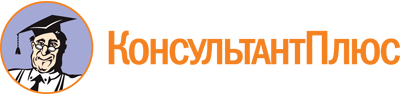 Указ Губернатора Псковской области от 29.12.2014 N 88-УГ
(ред. от 01.08.2022)
"О создании Совета потребителей по вопросам деятельности на территории Псковской области субъектов естественных монополий"Документ предоставлен КонсультантПлюс

www.consultant.ru

Дата сохранения: 04.12.2022
 29 декабря 2014 годаN 88-УГСписок изменяющих документов(в ред. указов Губернатора Псковской областиот 31.08.2015 N 53-УГ, от 01.12.2016 N 77-УГ, от 05.07.2018 N 47-УГ,от 12.10.2018 N 59-УГ, от 04.08.2020 N 147-УГ, от 01.08.2022 N 138-УГ)Список изменяющих документов(в ред. указов Губернатора Псковской областиот 04.08.2020 N 147-УГ, от 01.08.2022 N 138-УГ)